2024 District 27-C2 Convention Registration Form April 12 & 13, 2024 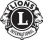 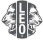 Make your Hotel Reservations at Lake of the Torches Resort Casino, 512 Old Abe Road, Lac Du Flambeau, WI 54538. Call: 715-588-7070. Ask for the Lions Blocked Rooms: $80 Lion Standard Room Rate. Credit card required to reserve rooms. Registration Fees: Online Registration https://irlions.com/convention-registration/ Lion or Guest Registration $15 Each. 1st Time Attendees $10. Leos $5.  Postmarked by 3/29/24 to guarantee meals. Meals not guaranteed after this date.  Friday Night Carnival of Service: $20 Includes games and food. Saturday Breakfast: On your own. Breakfast Buffet. The Eagle’s Nest – Opens at 7 a.m.  Saturday Luncheon: $18 Chicken parmesan, beef tips, mashed potatoes, alfredo bake,  vegetable. Saturday Night Banquet: $28 Three entree buffet, including prime rib, a chicken dish, fish,  starch, vegetable, salad bar. Check Payable to South Shore Lions Club  Mail Check & Registration To 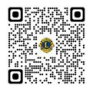 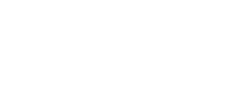 Lion Ceil Held  11820 Touve Road  Port Wing, WI 54865 715-774-3220 ceilmheld@gmail.comClub Name: Contact Person:Contact Person Email: Contact Person Phone:PLEASE PRINT CLEARLY.  COMPLETE ALL APPROPRIATE BOXES.  Place a X to the right of the appropriate registration.Lion or Guest $15 Each  1st Time Attendee $10  Leo $5Carnival $20Luncheon $18Banquet $28Pin $5TotalDue  Per RowRegistration: Lion Guest 1ST Time Leo DG DG Guest Name & Title: $ $ $ $ $ $ Registration: Lion Guest 1ST Time Leo DG DG Guest Name & Title: $ $ $ $ $ $ Registration: Lion Guest 1ST Time Leo DG DG Guest Name & Title: $ $ $ $ $ $ Registration: Lion Guest 1ST Time Leo DG DG Guest Name & Title: $ $ $ $ $ $ Registration: Lion Guest 1ST Time Leo DG DG Guest Name & Title: $ $ $ $ $ $ Registration: Lion Guest 1ST Time Leo DG DG Guest Name & Title: $ $ $ $ $ $ Registration: Lion Guest 1ST Time Leo DG DG Guest Name & Title: $ $ $ $ $ $ Registration: Lion Guest 1ST Time Leo DG DG Guest Name & Title: $ $ $ $ $ $ Registration: Lion Guest 1ST Time Leo DG DG Guest Name & Title:$ $ $ $ $ $ Registration: Lion Guest 1ST Time Leo DG DG Guest Name & Title:$ $ $ $ $ $ Registration: Lion Guest 1ST Time Leo DG DG Guest Name & Title:$ $ $ $ $ $ Registration: Lion Guest 1ST Time Leo DG DG Guest Name & Title:$ $ $ $ $ $ Registration: Lion Guest 1ST Time Leo DG DG Guest Name & Title:$ $ $ $ $ $ Registration: Lion Guest 1ST Time Leo DG DG Guest Name & Title:$ $ $ $ $ $ Registration: Lion Guest 1ST Time Leo DG DG Guest Name & Title:$ $ $ $ $ $ Registration: Lion Guest 1ST Time Leo DG DG Guest Name & Title:$ $ $ $ $ $ Registration: Lion Guest 1ST Time Leo DG DG Guest Name & Title: $ $ $ $ $ $ Registration: Lion Guest 1ST Time Leo DG DG Guest Name & Title: $ $ $ $ $ $ Registration: Lion Guest 1ST Time Leo DG DG Guest Name & Title: $ $ $ $ $ $ Registration: Lion Guest 1ST Time Leo DG DG Guest Name & Title: $ $ $ $ $ $ Registration: Lion Guest 1ST Time Leo DG DG Guest Name & Title: $ $ $ $ $ $ Registration: Lion Guest 1ST Time Leo DG DG Guest Name & Title: $ $ $ $ $ $ Registration: Lion Guest 1ST Time Leo DG DG Guest Name & Title: $ $ $ $ $ $ Registration: Lion Guest 1ST Time Leo DG DG Guest Name & Title: $ $ $ $ $ $ Registration: Lion Guest 1ST Time Leo DG DG Guest Name & Title: $ $ $ $ $ $Total Enclosed $